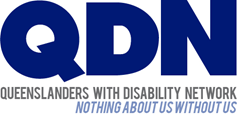 Queenslanders with Disability Network Ltd (QDN)POSITION DESCRIPTIONPOSITION TITLE:	Finance and Corporate Services ManagerCLASSIFICATION:	Social, Community, Home Care and Disability Services Industry Award 2010 – Social and Community Services Employee, Level 6 - 7HOURS:	Up to 38 hours per week (2 year contract with possibility of extension)TOTALREMUNERATION	$94,749.20 to $100,262.24 per year (pro rata where applicable), plusRANGE:		10.0% Superannuation, with available salary sacrifice optionLOCATION:	BrisbaneAbout Queenslanders with Disability Network Ltd (QDN)QDN is a member based representative body of over 2,000 people with a disability and their supporters. Our vision is that people with disability are active and valued citizens of Queensland. Our mission is to empower people with disability to be fully included as citizens in the social and economic life of the community.QDN’s work is centred around a strong state-wide network of people with disability across Queensland, to inform, connect, lead and influence change to deliver an inclusive Queensland community.QDN exists to:promote and maintain active, vibrant networks that inform our worklet people know about the lives of people with disability and how to best talk with usinfluence governments and others to bring about full and equal participation and citizenship, andgrow an independently sustainable, effective and accountable organisation that reflects our values, vision and mission.PURPOSEThe Finance and Corporate Services Manager position, is part of the Senior Leadership team, responsible for leading the corporate services function of QDN, including:oversight of all financial, payroll, administration, facilities management, quality, governance, ICT and HR related aspects of the organisationdriving efficiency in operations and managing the corporate services team and their allocation to other service lines (including governance/secretariat for the Board)leading budget development with the QDN management teamKEY RELATIONSHIPS AND REPORTING STRUCTURESThe Finance and Corporate Services Manager reports directly to the CEO and has line-management responsibilities and clear delegations to make decisions within their work stream.This position leads a team where interdependencies and collaboration with the CEO, management team, staff, members and stakeholders is critical to the successful delivery of QDN’s projects, services and activities.POSITION SCOPEThe appointee has responsibility for the operational leadership of corporate functions including team resources, systems and processes. This is a new role for QDN and will embed the new corporate structure of the organisation. The appointee will work within the requirements of relevant legislation including the Queensland Human Rights Act, and QDN Quality System and demonstrate commitment to continuous improvement and contribute to internal and external auditing processes as required under ISO9000.KEY RESONSIBILITIES AND ACCOUNTABILITIESThe appointee will fulfil the accountabilities of this role in accordance with human rights principles and QDN’s ethics, principles and values as reflected in the organisation’s strategic plan 2020-23. The Finance and Corporate Services Manager will:1.	be accountable for the finance function, including oversight of the accounting system, management of the budgeting process, reporting, delegations and the financial flow of information within the business2.	be accountable for all corporate services functions including governance, IT, Human Resources, quality and administrative support3.	be accountable for QDN’s Information Technology systems and platforms to ensure they are fit for purpose4. 	coach and mentor the finance and corporate services team to develop their expertise and hone their focus on supporting the organisation to achieve optimal outcomes across member support, projects and operations5.	work with the CEO, QDN Management Team and Board of Directors on financial processes, budgets and expenditure, ensuring sound financial governance6.	manage the continuous improvement processes for the organisation’s operational processes including identification of opportunities for the automation of systems and processes to improve productivity7.  	develop and refine plans, policies and procedures for operational (including finance, IT, human resources) needs to ensure the outputs are ‘right sized’ for current operations and future growth8.	ensure QDN’s quality system is implemented, reviewed and maintained in accordance with ISO standards9.	manage the organisational approach and implementation of QDN’s paper and electronic records and documents in accordance with the organisation’s procedures and ensure compliance with all relevant national and state legislation10.	coordinate organisational governance, including supporting the Company Secretary, by working with the Board of Directors to record, coordinate and distribute papers and submissions for full Board and Board sub-committee meetings11.	validate that governance aligns with QDN’s legal responsibilities as a Company Limited by Guarantee, and contractual obligations with QDN’s diverse funding entities12.	prepare Board submissions and reports in relation to any financial, IT, human resources, quality, or governance matters (as agreed with the CEO)13.  manage QDN’s compliance with relevant State and Commonwealth legislation and frameworks including QDN’s Quality Management System, NDIS Quality and Safeguards and Queensland Human Rights Act, and14.	undertake other duties as directed by the CEO.ESSENTIAL KNOWLEDGE, SKILLS AND ATTRIBUTESThe essential knowledge, skills, and attributes of the appointee include:Appropriate qualifications in Accounting or Business with CPA / CA accreditation and membership highly regardedAt least 5 years’ experience in a CFO and / or Corporate Services Manager role, with experience in NFP funding and / or divisional accounting in a complex program budget environment highly regardedDemonstrated aptitude for innovation in identifying, developing and implementing business support systemsHigh-level interpersonal skills, with the ability to build positive relationships with all stakeholdersStrong leadership skills, with a proven ability to bring out the best in people Appreciation of the working philosophies and values that exist within a non-profit contextSelection CriteriaExpertise in the management of an end-to-end financial function including preparation of organisational level budgets, monthly management and Board reports (including preparation of cash management forecasts).Demonstrated experience in leading a corporate and operational function (including but not limited to Human Resources, Information and Communications Technology, general administration office duties).Demonstrated high level communication, interpersonal and negotiation skills and high standard of written reporting and data analysis.Effective team leader demonstrating flexibility, change management, people skills and strong organisational skills.Demonstrated leadership of people and projects and capacity to lead in a complex and changing environment, and ability to manage a range of activities with competing demands within limited timeframes.SALARYThe position is for a 2 year fixed term with a possibility of extension. It is based in Brisbane.QDN operates under the Social, Community, Home Care and Disability Services Industry Award 2010 and the position is paid as a Social and Community Services Employee, Level 6 -7 for a work week of up to 38 hours.The total remuneration is $94,749.20 to $100,262.24 p.a. (pro rata where applicable), plus 10.0% superannuation – the actual pay point will depend on the successful applicant’s experience and qualifications. Salary Packaging is available.PRE-EMPLOYMENT SCREENINGThe appointee must have the ability to gain a cleared National Police History Check and possess a current Queensland Driver’s Licence.The appointee must ensure that they hold and keep current the required registration to perform in the role (e.g. yellow or blue card, AHPRA if applicable, driver’s licence) and advise QDN of any change in circumstances that may impact on the continuation of their registration or licence.PERFORMANCE APPRAISAL PROCESSA probation period of six months applies. The Chief Executive Officer will provide performance feedback at three months, as part of the process of probationary review. Performance appraisal will apply as per QDN Quality Management System.APPLICATION INSTRUCTIONSTo apply for the position of Finance and Corporate Services Manager, you will need to submit:A cover letterA short statement of no more than three pages which addresses each of the five selection criteriaYour current Curriculum Vitae or resumeThe names and contact details of two referees who have a thorough knowledge of your work performance. These will be contacted only following your expressed permission.Applications must be submitted by 9:00am on Monday, 27 September 2021, by email to applications@qdn.org.au with the subject line Application: Finance and Corporate Services Manager position via Ethical Jobs/SEEK/QCOSS.For more informationPlease refer to our website www.qdn.org.au for an overview of the services QDN provides.If you would like to have a confidential discussion, please contact QDN’s CEO, Paige Armstrong, on 07 3252 8566, 0408 720 099 or applications@qdn.org.au.